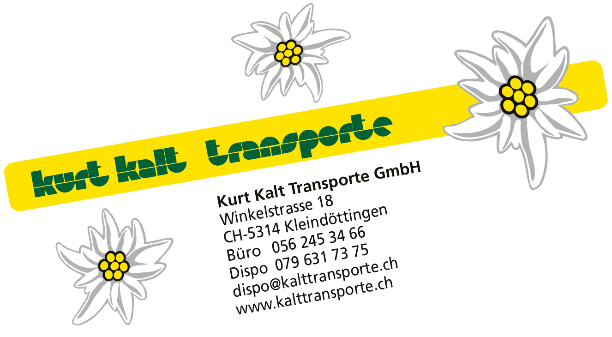 Die Kurt Kalt Transporte AG ist ein dynamisches, kleines Familienunternehmen, welches verschiedene Dienstleistungen im Transportbereich anbietet.Zur Verstärkung unseres Teams suchen wir per 01. April  2022 oder nach Vereinbarung
einen motivierten und einsatzfreudigen Chauffeur/-euse (Kat. C/E) 100 %, LKW Standort WindischDeine neue HerausforderungKostenbewusstes und unfallfreies führen unserer modernen FahrzeugeTeil- und Komplettladungen nach Auftrag der Disposition im In- u. AuslandÜbernachtungen sind möglichFahrzeugpflege und UnterhaltDu bringst mitFührerausweis C/EBerufspraxis als Chauffeur (auch Lehrabgänger)Gute Deutschkenntnisse in Wort und SchriftSehr hohes Qualitäts- und Verantwortungsbewusstsein und eine gute Portion FlexibilitätGute körperliche VerfassungKundenfreundlich und dienstleistungsorientiertGute geografische KenntnisseWir bieten DirEinen modernen Fuhrpark mit hohem AusrüstungsstandardAbwechslungsreicher Alltagein kollegiales UmfeldArbeitseinsätze von Montag bis FreitagFühlst du dich angesprochen und entsprichst dem oben erwähnten Anforderungsprofil? So freuen wir uns über deine vollständigen Bewerbungsunterlagen.
Kurt Kalt Transporte GmbHWinkelstrasse 185314 KleindöttingenFabienne Kalt079 631 73 74fabienne@kalttransporte.chwww.kalttransporte.ch